Приложение № 1                                                                                      к положению о проведении                                                                                       чемпионата по настольному теннису среди мужчин и женщин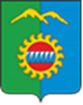 ОТДЕЛ ФИЗИЧЕСКОЙ КУЛЬТУРЫ, СПОРТА И МОЛОДЁЖНОЙ ПОЛИТИКИ АДМИНИСТРАЦИИ г. ДИВНОГОРСКА Именная заявкана участие в чемпионате по настольному теннису среди мужчин и женщинФамилия _________________________________________________________Имя ______________________________________________________________Отчество _________________________________________________________Пол _______    Условия допуска к соревнованиямЛичная подпись участника:Я обязуюсь:- соблюдать пункты Положения о соревнованиях;Я не возражаю против фото и видео съемок;Я честно указал свою дату рождения.Я добровольно участвую в соревнованиях и подтверждаю личную ответственность за состояние здоровья, техническую подготовленность и степень тренированности